Dolphin Magic SchoolDakshinkali 9, Lamagaon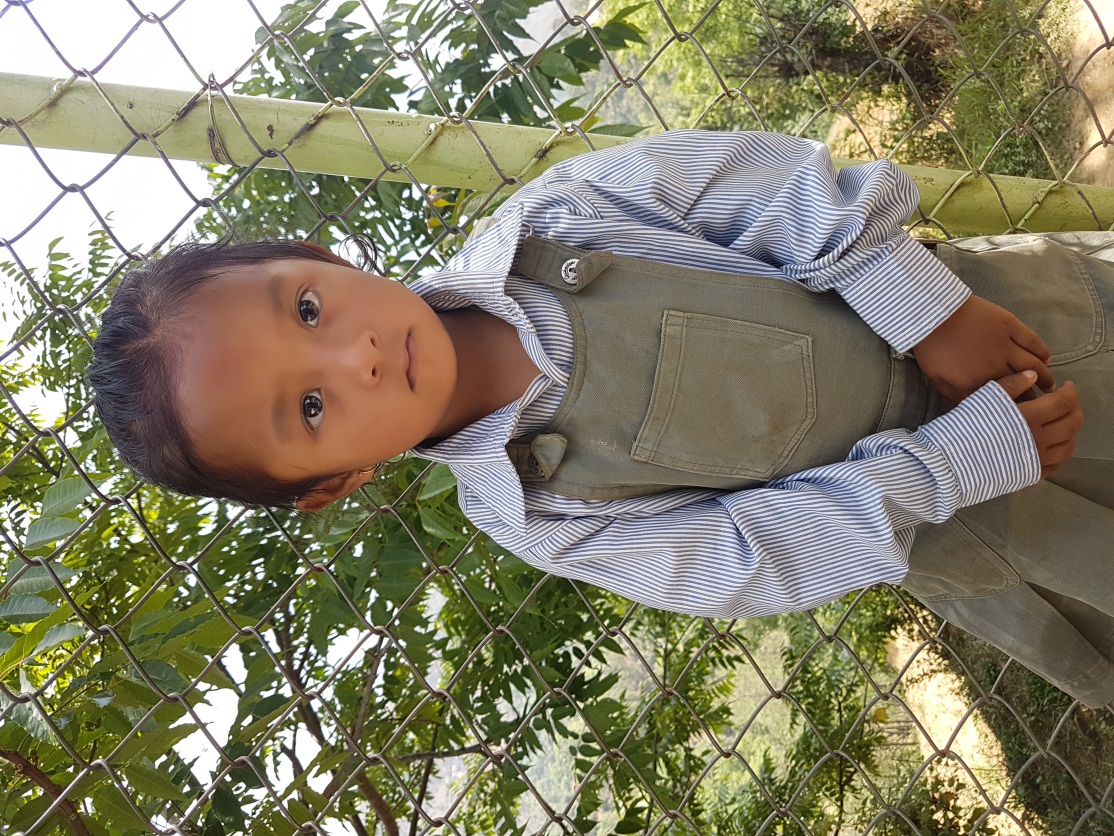             Student’s Information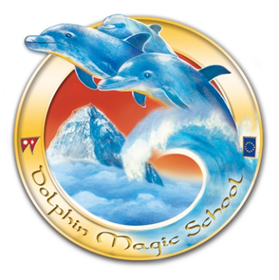 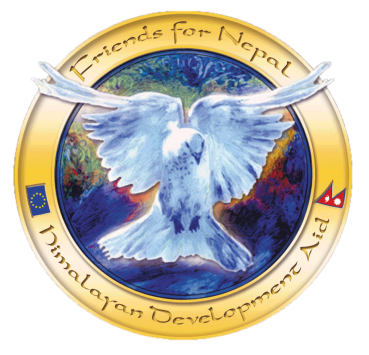             Student’s Name:  Shimar Balami            Date of birth:   Friday, February 14, 2014            Father’s Name:  Sunil Balami             Mother’s Name:   Bina Balami Tamang            Grandfather:  Tirtha bahadur Balami            Grandmother:   Bijuli Kanchi Balami            Family members:   3            Permanent Address:   Dakshinkali 9, Talku            Temporary Address:               Family Background,Occupation or any income source.            Economic Condition: Medium            Occupation: Farming            Background story:                           Her father is Nepal Police. Her mother is house wife. Her father and mother got intercast                 marriage. Their family condition is medium.